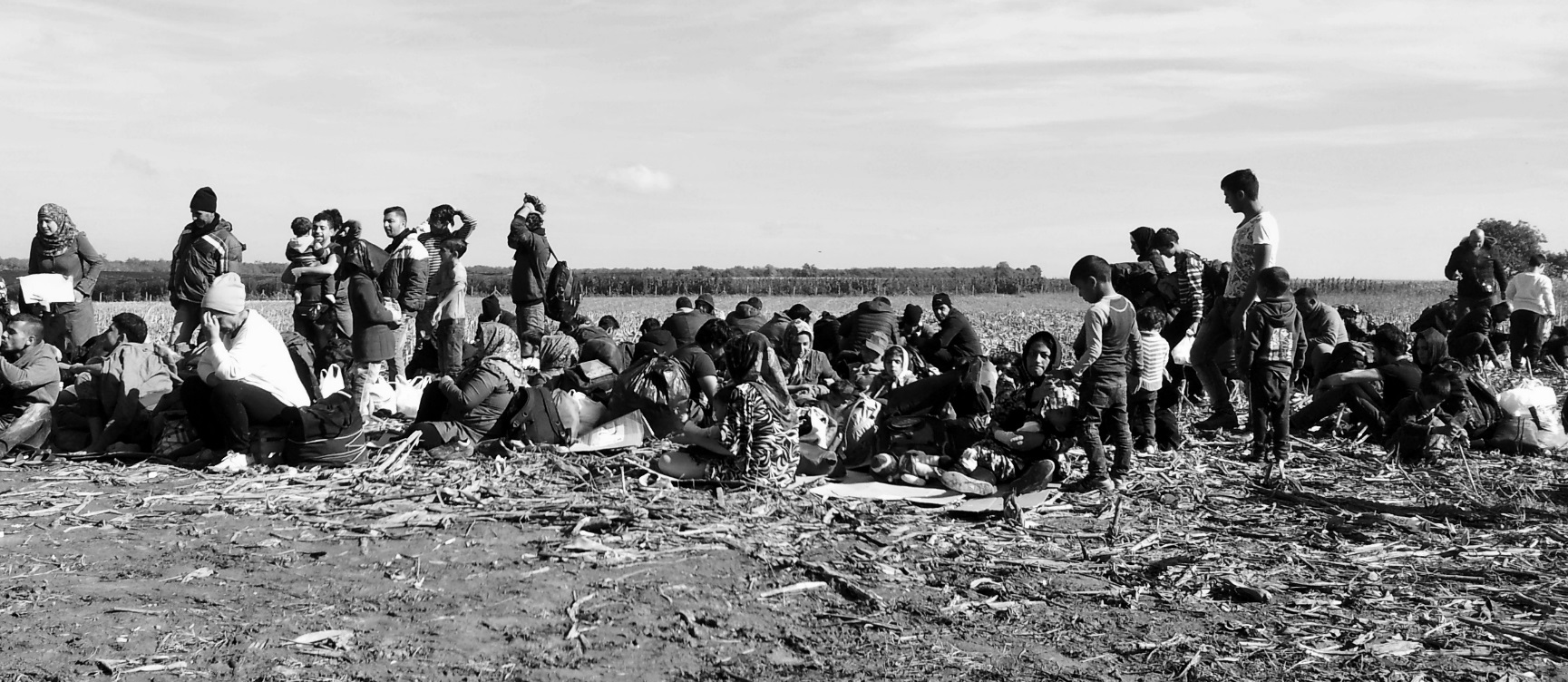 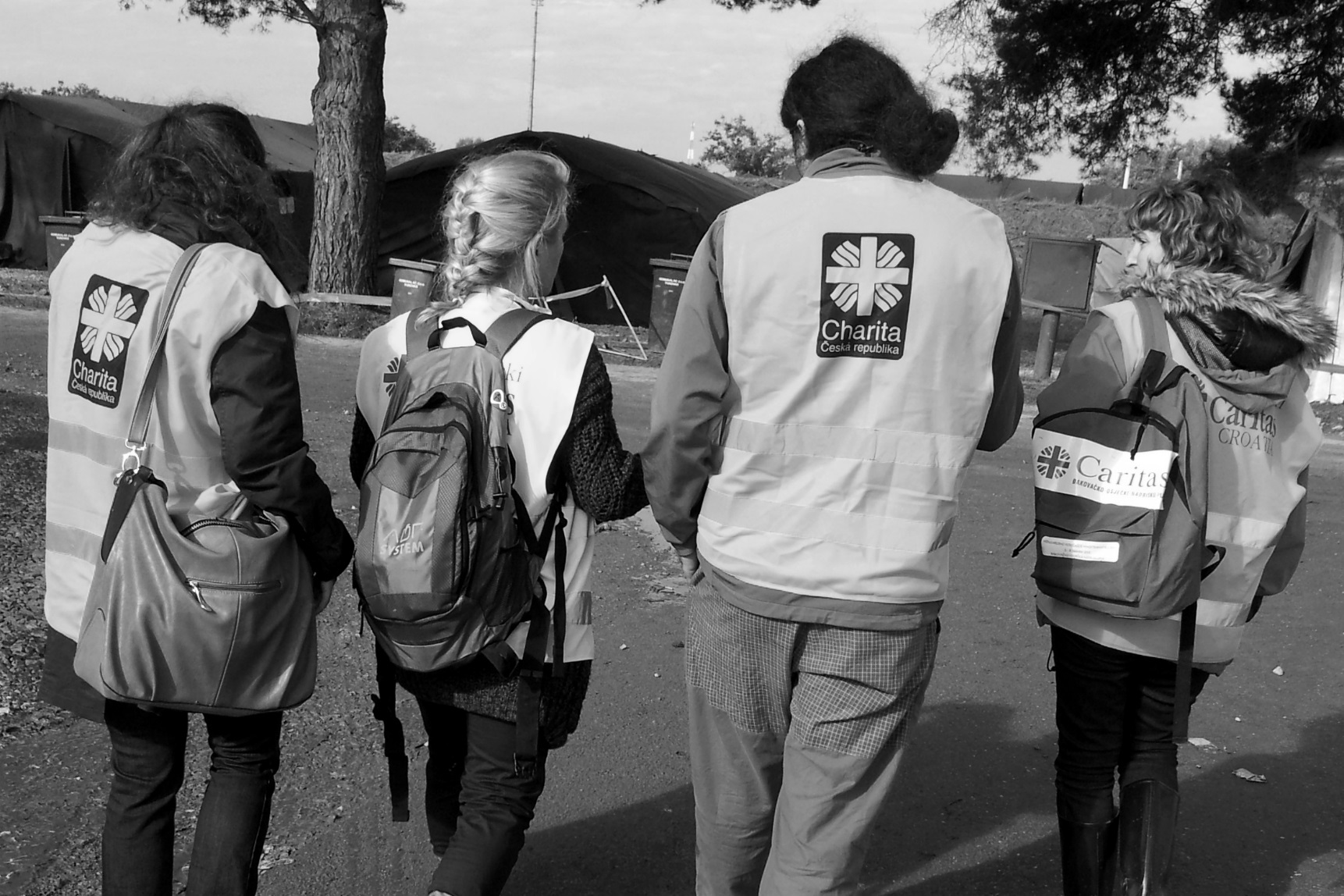 ARCIDIECÉZNÍ CHARITA OLOMOUCvyhlašuje od 30. 10. 2015sbírku na pomoc uprchlíkům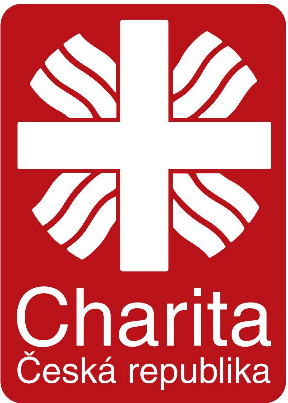 Seznam potřebných věcí pro děti, ženy a muže
/vše čisté a nepoškozené/zimní bundyrukavicečepicezimní / pevné botyponožky (nové)deky / spací pytlehygienické potřeby (dětské pleny, vlhčené ubrousky, papírové kapesníky…)Přijímáme pouze uvedené položky
každou listopadovou sobotu od 9:00 do 12:00 hod.